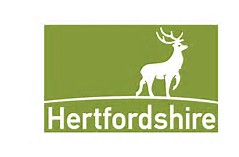 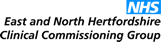 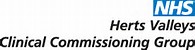 The Learning Disability Mortality Review (LeDeR) ProgrammeThe Learning Disability Mortality Review (LeDeR) Programme, is a national programme that has been set up to drive improvement in the quality of health and social care service delivery for people with a learning disability. It aims to look at why people with learning disabilities die much earlier than the general population. The purpose of the programme is to help:Identify the potentially avoidable contributory factors related to deaths of people with learning disabilities. Identify variation and best practice in preventing premature mortality of people with learning disabilities.Develop action plans to make any necessary changes to health and social care service delivery for people with learning disabilitiesThe expectation is that every death of a person with a learning disability aged 4 years and over will be reviewed. The reviews will be carried out by local qualified social care and/or health professionals. These professionals will be provided with additional training in order to complete and evaluate the review. This role will have a particular emphasis around engagement with family members/ carers. There will also be an examination of records and consideration will be given to the individuals’ pathway of care/ support leading up to the persons’ death.In Hertfordshire, the programme commenced on the 1st April 2017. In the event of the death of a person with a learning disability, please notify the LeDeR programme - Bristol University via (web link) or phone if you arewww.bristol.ac.uk/sps/lederTel:  0300 777 4774 If you require further information about the programme please contact               Tracey Brennan, Local Area Contact for Hertfordshire: tracey.brennan@hertfordshire.gov.uk